ПРОЕКТОб утверждении Кодекса этики и служебного поведения муниципальных служащих органов местного самоуправлениясельского поселения Арлановский сельсоветмуниципального района Краснокамский район Республики БашкортостанНа основании Указа Президента Республики Башкортостан от 8 августа 2011 года № УП-428 «О Кодексе этики и служебного поведения муниципальных служащих Республики Башкортостан» Совет сельского поселения Арлановский сельсовет муниципального района Краснокамский район Республики Башкортостанр е ш и л :Утвердить Кодекс этики и служебного поведения муниципальных служащих органов местного самоуправления муниципального района Краснокамский район Республики Башкортостан (далее - Кодекс) согласно приложению к настоящему решению.Решение Совета сельского поселения Арлановский сельсовет муниципального района Краснокамский район Республики Башкортостан от 21.05.2012 г. № 125 «Об утверждении Кодекса этики и служебного поведения муниципальных служащих органов местного самоуправления сельского поселения Арлановский сельсовет муниципального района Краснокамский район Республики Башкортостан» признать утратившим силу.Контроль за исполнением настоящего решения возложить на комиссию по социально-гуманитарным вопросам.Глава сельского поселенияАрлановский сельсоветмуниципального районаКраснокамский районРеспублики Башкортостан                         Р.А.СатаеваПриложениек решению Совета муниципального района Краснокамский районРеспублики Башкортостан«___»______ 2021 года № ___Кодекс этики и служебного поведения муниципальных служащих сельского поселения Арлановский сельсовет муниципального района Краснокамский район Республики Башкортостан1. Общие положения1.1. Кодекс этики и служебного поведения муниципальных служащих сельского поселения Арлановский сельсовет муниципального района Краснокамский район Республики Башкортостан (далее - Кодекс) представляет собой свод общих принципов профессиональной служебной этики и основных правил служебного поведения, которыми должны руководствоваться муниципальные служащие муниципального района Краснокамский район Республики Башкортостан независимо от замещаемой ими должности.1.2. Гражданин Российской Федерации, поступающий на муниципальную должность в соответствующий орган местного самоуправления сельского поселения Арлановский сельсовет муниципального района Краснокамский район Республики Башкортостан (далее – орган местного самоуправления), обязан ознакомиться с положениями настоящего Кодекса под роспись и соблюдать их в процессе своей профессиональной деятельности.1.3. Каждый муниципальный служащий сельского поселения Арлановский сельсовет муниципального района Краснокамский район Республики Башкортостан (далее - муниципальный служащий) должен принимать все необходимые меры для соблюдения положений Кодекса, а каждый гражданин Российской Федерации вправе ожидать от муниципального служащего поведения в отношениях с ним в соответствии с положениями настоящего Кодекса.1.4. Целью Кодекса является установление этических норм и правил служебного поведения муниципальных служащих для достойного выполнения ими профессиональной деятельности, а также содействие укреплению авторитета муниципальных служащих, доверия граждан к органу местного самоуправления Республики Башкортостан, в котором муниципальный служащий осуществляет свою профессиональную деятельность (далее – орган местного самоуправления), а также обеспечение единых норм поведения муниципальных служащих.1.5. Кодекс призван повысить эффективность выполнения муниципальными служащими своих должностных обязанностей.1.6. Кодекс служит основой для формирования должной морали в сфере муниципальной службы, уважительного отношения к муниципальной службе в общественном сознании, а также выступает как институт общественного сознания и нравственности муниципальных служащих, их самоконтроля.1.7. Знание и соблюдение муниципальными служащими положений Кодекса является одним из критериев оценки качества их профессиональной деятельности и служебного поведения.2. Основные принципы и правила служебного поведения муниципальных служащих2.1. Основные принципы служебного поведения муниципальных служащих являются основой поведения граждан Российской Федерации в связи с нахождением их на муниципальной службе.2.2. Муниципальные служащие, сознавая ответственность перед государством, обществом и гражданами, призваны:а) исполнять свои должностные обязанности добросовестно и на высоком профессиональном уровне в целях обеспечения эффективной работы соответствующих муниципальных органов;б) исходить из того, что признание, соблюдение и защита прав и свобод человека и гражданина определяют основной смысл и содержание деятельности как муниципальных органов, так и муниципальных служащих;в) осуществлять профессиональную деятельность в соответствии со своими должностными регламентами;г) не оказывать предпочтения каким-либо профессиональным или социальным группам и организациям, быть независимыми от влияния отдельных граждан, профессиональных или социальных групп и организаций;д) исключать действия, связанные с влиянием каких-либо личных, имущественных (финансовых) и иных интересов, препятствующих добросовестному исполнению своих должностных обязанностей;е) уведомлять представителя нанимателя, органы прокуратуры обо всех случаях обращения к ним каких-либо лиц в целях склонения к совершению коррупционных правонарушений;ж) соблюдать установленные федеральными законами ограничения и запреты, исполнять обязанности, связанные с прохождением муниципальной службы;з) соблюдать беспристрастность, исключающую возможность влияния на их профессиональную деятельность решений политических партий и общественных объединений;и) соблюдать нормы служебной, профессиональной этики и правила делового поведения;к) проявлять корректность и внимательность в обращении с гражданами и должностными лицами;л) проявлять терпимость и уважение к обычаям и традициям народов Российской Федерации и других государств, учитывать культурные и иные особенности различных этнических, социальных групп и конфессий, способствовать межнациональному и межконфессиональному согласию;м) воздерживаться от поведения, которое могло бы вызвать сомнение в добросовестном исполнении ими своих должностных обязанностей, а также избегать конфликтных ситуаций, способных нанести ущерб их репутации или авторитету соответствующего органа местного самоуправления;н) принимать предусмотренные законодательством Российской Федерации меры по недопущению возникновения конфликта интересов и урегулированию возникших случаев конфликта интересов;о) не использовать служебное положение для оказания влияния на деятельность органов местного самоуправления, организаций, должностных лиц, муниципальных служащих, а также граждан при решении вопросов личного характера;п) воздерживаться от публичных высказываний, суждений и оценок, в том числе в средствах массовой информации, в отношении деятельности муниципальных органов, органов местного самоуправления, их руководителей, если это не входит в их должностные обязанности;р) соблюдать установленные в соответствующем органе местного самоуправления правила предоставления служебной информации;с) уважительно относиться к деятельности представителей средств массовой информации по информированию общества о работе соответствующего органа местного самоуправления, а также оказывать содействие в получении достоверной информации в установленном порядке;т) воздерживаться в публичных выступлениях, в том числе в средствах массовой информации, от обозначения стоимости в иностранной валюте (условных денежных единицах) на территории Российской Федерации товаров, работ, услуг и иных объектов гражданских прав, - сумм сделок между резидентами Российской Федерации, показателей бюджетов всех уровней бюджетной системы Российской Федерации, размеров муниципальных заимствований, муниципального долга, за исключением случаев, когда это необходимо для точной передачи сведений либо предусмотрено законодательством Российской Федерации, международными договорами Российской Федерации, обычаями делового оборота;у) постоянно стремиться к обеспечению как можно более эффективного распоряжения ресурсами, находящимися в сфере их ответственности.2.3. Муниципальные служащие обязаны соблюдать Конституцию Российской Федерации, федеральные конституционные законы, федеральные законы и иные нормативные правовые акты Российской Федерации, Конституцию Республики Башкортостан, правовые акты муниципального района Краснокамский район Республики Башкортостан и иные нормативные правовые акты Республики Башкортостан.2.4. Муниципальные служащие в своей деятельности не должны допускать нарушение законов и иных нормативных правовых актов исходя из политической, экономической целесообразности либо по иным мотивам.2.5. Муниципальные служащие обязаны противодействовать проявлениям коррупции и предпринимать меры по ее профилактике в порядке, установленном законодательством Российской Федерации.2.6. Муниципальные служащие при исполнении должностных обязанностей не должны допускать личную заинтересованность, которая приводит или может привести к конфликту интересов.При назначении на должность муниципальной службы и исполнении должностных обязанностей муниципальный служащий обязан заявить о наличии или возможности наличия у него личной заинтересованности, которая влияет или может повлиять на надлежащее исполнение им должностных обязанностей.2.7. Муниципальные служащие, замещающие должности муниципальной службы, включенные в соответствующий перечень, утвержденный руководителем органа местного самоуправления муниципального района Краснокамский район Республики Башкортостан, обязаны представлять представителю нанимателя сведения о своих доходах, расходах, об имуществе и обязательствах имущественного характера и о доходах, расходах, об имуществе и обязательствах имущественного характера своих супруги (супруга) и несовершеннолетних детей в соответствии с законодательством.2.8. Муниципальные служащие обязаны уведомлять представителя нанимателя, органы прокуратуры Российской Федерации или другие государственные органы обо всех случаях обращения к ним каких-либо лиц в целях склонения к совершению коррупционных правонарушений.Уведомление о фактах обращения в целях склонения к совершению коррупционных правонарушений, за исключением случаев, когда по данным фактам проведена или проводится проверка, является должностной обязанностью муниципальных служащих.2.9. Муниципальным служащим запрещается получать в связи с исполнением ими должностных обязанностей вознаграждения от физических и юридических лиц (подарки, денежное вознаграждение, ссуды, услуги, оплату развлечений, отдыха, транспортных расходов и иные вознаграждения). Подарки, полученные муниципальными служащими в связи с протокольными мероприятиями, со служебными командировками и с другими официальными мероприятиями, признаются собственностью муниципального района Краснокамский район Республики Башкортостан и передаются ими по акту в соответствующий орган местного самоуправления, за исключением случаев, установленных Гражданским кодексом Российской Федерации. Муниципальный служащий, сдавший подарок, полученный им в связи с протокольным мероприятием, служебной командировкой или другим официальным мероприятием, может его выкупить в порядке, установленном законодательством.2.10. Муниципальные служащие могут обрабатывать и передавать служебную информацию при соблюдении действующих в соответствующем органе местного самоуправления норм и требований, принятых в соответствии с законодательством Российской Федерации.2.11. Муниципальные служащие обязаны принимать соответствующие меры по обеспечению безопасности и конфиденциальности информации, за несанкционированное разглашение которой они несут ответственность или (и) которая стала им известна в связи с исполнением должностных обязанностей.2.11.1. Муниципальный служащий обязан представлять представителю нанимателя в установленном порядке сведения об адресах сайтов и (или) страниц сайтов в информационно-телекоммуникационной сети "Интернет" (далее - сеть "Интернет"), на которых он размещал общедоступную информацию, а также данные, позволяющие его идентифицировать.2.11.2. Муниципальный служащий при размещении в личных целях информации в сети "Интернет" должен воздерживаться от высказываний, суждений и оценок в отношении деятельности органов местного самоуправления и их руководителей, ответственно относиться к размещению информации, в том числе прямо или косвенно указывающей на его должностной статус, а также способной нанести ущерб его личной репутации или авторитету органа местного самоуправления. Размещение муниципальным служащим в сети "Интернет" служебных документов в личных целях не допускается.2.12. Муниципальные служащие, наделенные организационно-распорядительными полномочиями по отношению к другим муниципальным служащим:а) должны быть для подчиненных образцом профессионализма, безупречной репутации, способствовать формированию в соответствующем органе местного самоуправления либо его подразделении благоприятного для эффективной работы морально-психологического климата;б) должны принимать меры к тому, чтобы подчиненные не допускали коррупционно-опасного поведения, своим личным поведением подавать пример честности, беспристрастности и справедливости;в) призваны принимать меры по предотвращению и урегулированию конфликта интересов;г) призваны принимать меры по предупреждению коррупции;д) призваны не допускать случаев принуждения подчиненных к участию в деятельности политических партий и общественных объединений;е) несут ответственность в соответствии с законодательством Российской Федерации за действия или бездействие подчиненных, нарушающих принципы этики и правила служебного поведения, если они не приняли меры по недопущению таких действий или бездействия.3. Рекомендательные этические правила служебного поведения муниципальных служащих3.1. В служебном поведении муниципальным служащим необходимо исходить из конституционных положений о том, что человек, его права и свободы являются высшей ценностью и каждый гражданин имеет право на неприкосновенность частной жизни, личную и семейную тайну, защиту чести, достоинства, своего доброго имени.3.2. В служебном поведении муниципальные служащие должны воздерживаться от:а) любого вида высказываний и действий дискриминационного характера по признакам пола, возраста, расы, национальности, языка, гражданства, социального, имущественного или семейного положения, политических или религиозных предпочтений;б) грубости, проявлений пренебрежительного тона, заносчивости, предвзятых замечаний, предъявления неправомерных, незаслуженных обвинений;в) угроз, оскорбительных выражений или реплик, действий, препятствующих нормальному общению или провоцирующих противоправное поведение.3.3. Муниципальные служащие призваны способствовать своим служебным поведением установлению в коллективе деловых взаимоотношений и конструктивного сотрудничества друг с другом.Муниципальные служащие должны быть вежливыми, доброжелательными, корректными, внимательными и проявлять терпимость в общении с гражданами и коллегами.3.4. Внешний вид муниципальных служащих при исполнении ими должностных обязанностей в зависимости от условий службы и формата служебного мероприятия должны способствовать уважению граждан к органам местного самоуправления, соответствовать общепринятому деловому стилю, который отличают официальность, сдержанность, традиционность, аккуратность.На служебных мероприятиях, проводимых в Дни национального костюма народов Республики Башкортостан, муниципальные служащие вправе носить стилизованные деловые национальные костюмы (деловые костюмы, содержащие элементы национальных костюмов народов, проживающих на территории Республики Башкортостан), описания которых утверждаются Главой Республики Башкортостан.4. Ответственность за нарушение КодексаНарушение муниципальными служащими положений Кодекса подлежит моральному осуждению на заседании соответствующих комиссий по соблюдению требований к служебному поведению муниципальных служащих и урегулированию конфликта интересов, образованных в муниципальных органах в соответствии с Указом Президента Российской Федерации от 1 июля 2010 года № 821 «О комиссиях по соблюдению требований к служебному поведению федеральных муниципальных служащих и урегулированию конфликта интересов», а в случаях, предусмотренных федеральными законами, нарушение положений Кодекса влечет применение к муниципальным служащим мер уголовной, административной, гражданско-правовой и дисциплинарной ответственности.Соблюдение муниципальными служащими положений Кодекса учитывается при проведении аттестаций, формировании кадрового резерва для выдвижения на вышестоящие должности, а также при наложении дисциплинарных взысканий.БАШКОРТОСТАН РЕСПУБЛИКАҺЫКРАСНОКАМА РАЙОНЫ МУНИЦИПАЛЬ РАЙОНЫ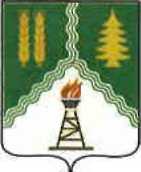 РЕСПУБЛИКА БАШКОРТОСТАНМУНИЦИПАЛЬНЫЙ РАЙОНКРАСНОКАМСКИЙ РАЙОНАРЛАНАУЫЛ СОВЕТЫАУЫЛ БИЛӘМӘҺЕ СОВЕТЫСОВЕТСЕЛЬСКОГО ПОСЕЛЕНИЯАРЛАНОВСКИЙ СЕЛЬСОВЕТ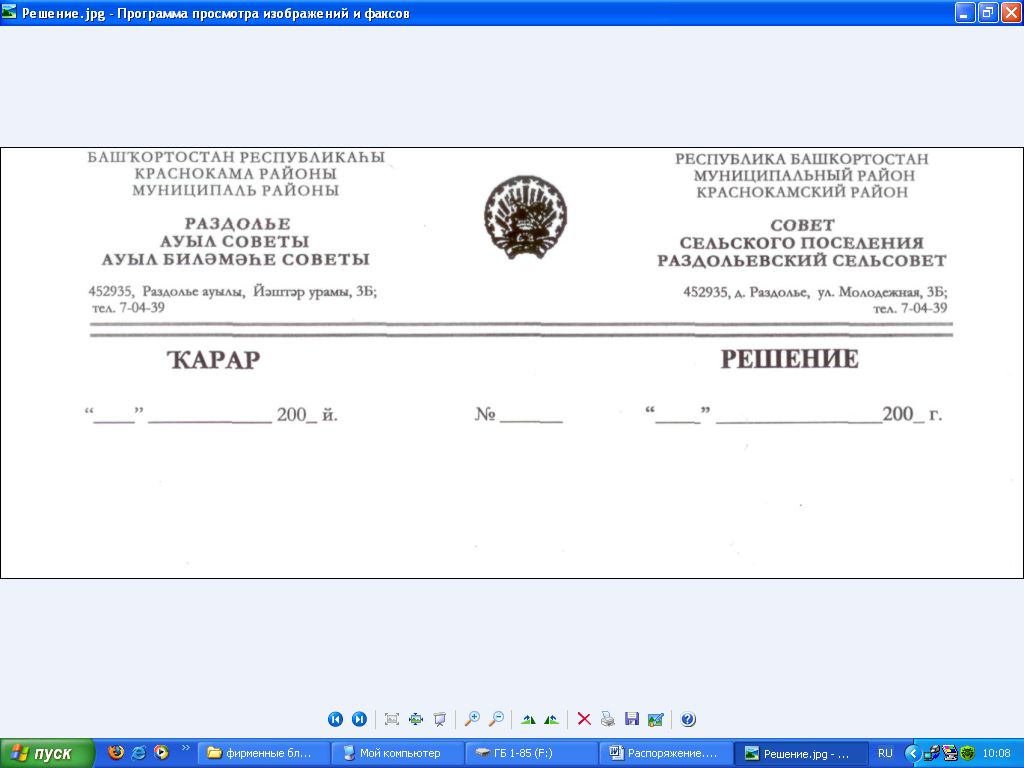 